Приложение 3. Определения. Фотографии.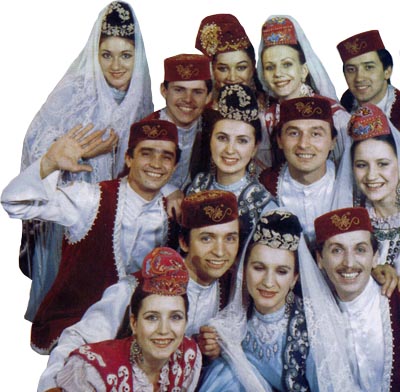 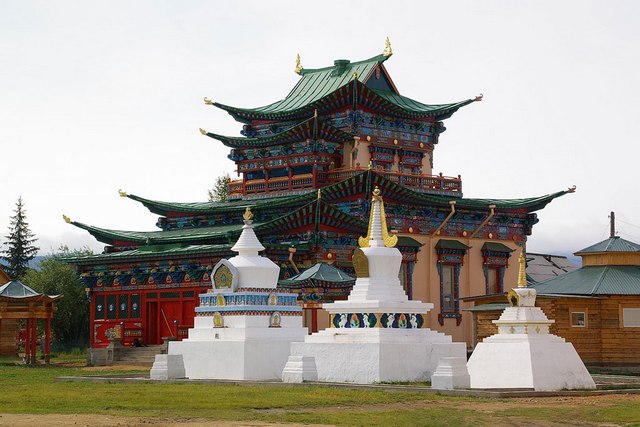 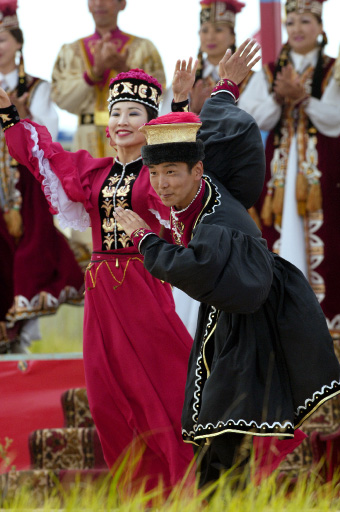 .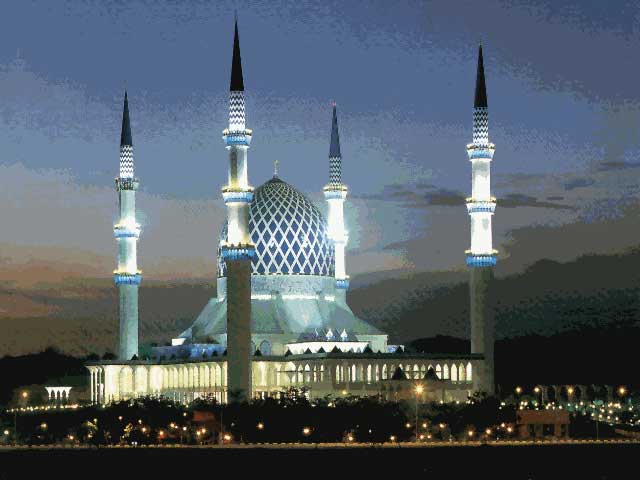 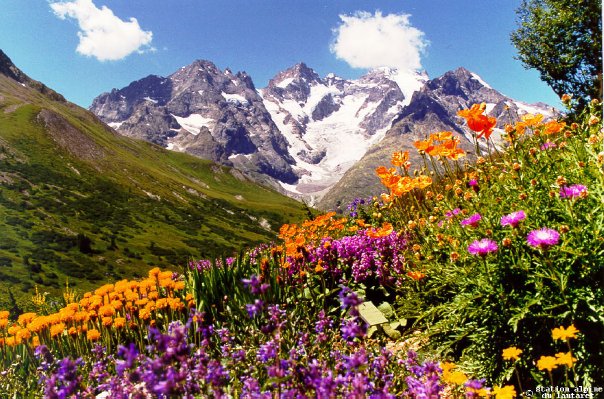 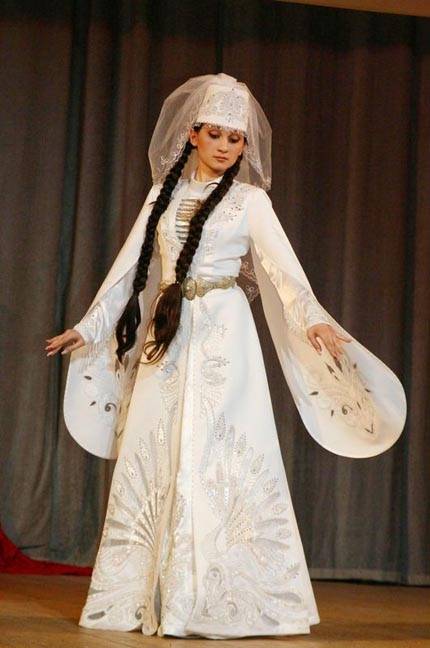 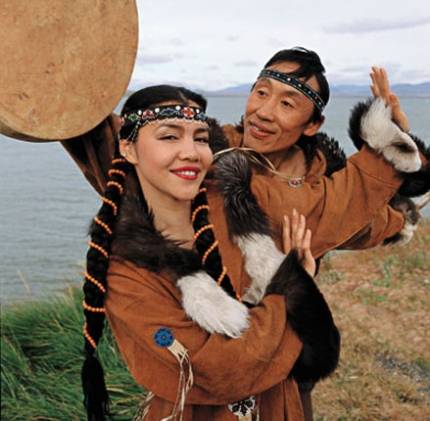 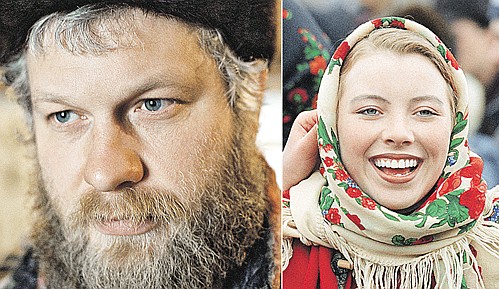 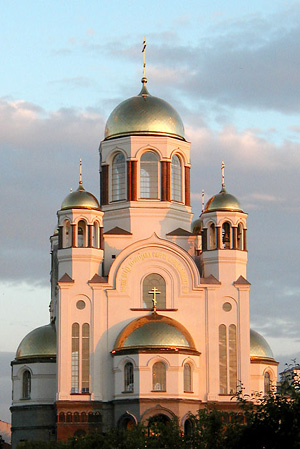 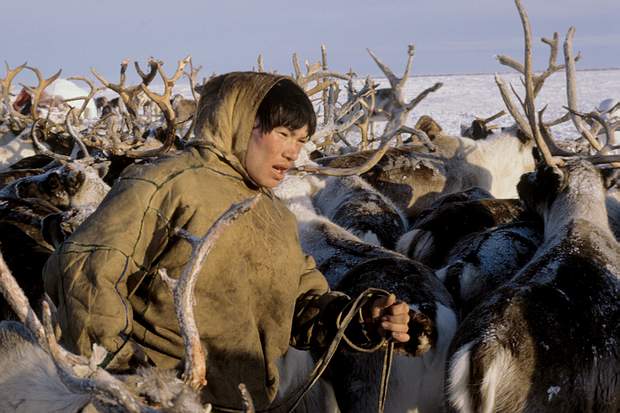 Ядро этнической территории этого народа -  междуречье Оки и Волги. Народ, по численности составляющий около 80% населения России.Народ,  сохранивший наиболее высокие показатели рождаемости в России. Народ,  произошедший при смешении местных племен с тюркоязычными болгарами. Народ  славится своим промыслом – изготовлением из серебра кинжалов, ножей, украшений.Основное занятие народа – кочевое скотоводство. Основное занятие народа - оленеводство. Народ, по численности занимающий 2 место в населении России.Народ,  пример разъединения этноса монгольских племен. Народ,  исповедующий традиционные верования. Народ,  проживающий в Поволжье. Народ,  проживающий на Крайнем Севере России. Народ,  проживающий на Северном Кавказе. Народ,  говорящий на языке чукотстко-камчатской семьи. Народ,  говорящий на языке кавказской семьи. Народ,  говорящий на языке алтайской семьи. Народ,  говорящий на языке индоевропейской семьи. 